AUTORISATION PEDI-BUS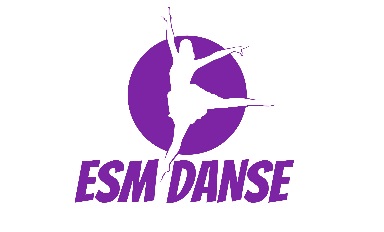 A l’occasion des cours de DANSE donnés le lundi de 17h30 à 18h30 à la salle des fêtes de Margaux,Nous autorisations  notre enfant.......................................................................…, en classe de ………….. à quitter la garderie, tous les lundis à 17h20,avec Mme DELORME Céline , professeur de DANSE  de l’association ESM DANSE. Cette autorisation vaut pour toute l’année scolaire 2018/2019.M  et Mme………………………………………………………Fait à Margaux, le……………………………………………Signature des parents